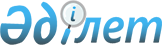 О внесении изменения в постановление Правительства Республики Казахстан от 21 января 2014 года № 19 "Об утверждении Правил выдачи пропусков на выход в территориальные воды (море) и внутренние воды Республики Казахстан казахстанских маломерных самоходных и несамоходных (надводных и подводных) судов (средств) и средств передвижения по льду"Постановление Правительства Республики Казахстан от 25 января 2019 года № 16.
      Правительство Республики Казахстан ПОСТАНОВЛЯЕТ:
      1. Внести в постановление Правительства Республики Казахстан от 21 января 2014 года № 19 "Об утверждении Правил выдачи пропусков на выход в территориальные воды (море) и внутренние воды Республики Казахстан казахстанских маломерных самоходных и несамоходных (надводных и подводных) судов (средств) и средств передвижения по льду" (САПП Республики Казахстан, 2014 г., № 2, ст. 9) следующее изменение:
      Правила выдачи пропусков на выход в территориальные воды (море) и внутренние воды Республики Казахстан казахстанских маломерных самоходных и несамоходных (надводных и подводных) судов (средств) и средств передвижения по льду, утвержденные указанным постановлением, изложить в новой редакции согласно приложению к настоящему постановлению.
      2. Настоящее постановление вводится в действие по истечении десяти календарных дней после дня его первого официального опубликования. Правила выдачи пропусков на выход в территориальные воды (море) и внутренние воды Республики Казахстан казахстанских маломерных самоходных и несамоходных (надводных и подводных) судов (средств) и средств передвижения по льду 1. Общие положения
      1. Настоящие Правила выдачи пропусков на выход в территориальные воды (море) и внутренние воды Республики Казахстан казахстанских маломерных самоходных и несамоходных (надводных и подводных) судов (средств) и средств передвижения по льду (далее - Правила) определяют порядок выдачи Пограничной службой Комитета национальной безопасности Республики Казахстан (далее - Пограничная служба) пропусков на выход в территориальные воды (море) и внутренние воды Республики Казахстан казахстанских маломерных самоходных и несамоходных (надводных и подводных) судов (средств) и средств передвижения по льду, а также иностранных самоходных и несамоходных (надводных и подводных) судов (средств), средств передвижения по льду, которые временно эксплуатируются в территориальных водах (море) и внутренних водах Республики Казахстан (далее - пропуск).
      2. Физические и юридические лица (далее - инициаторы) при выходе из порта (пункта базирования), пребывании в территориальных водах (море) и внутренних водах Республики Казахстан и возвращении в порт (пункт базирования) на казахстанских маломерных самоходных и несамоходных (надводных и подводных) судах (средствах) и средствах передвижения по льду по требованию представителей Пограничной службы предъявляют для проверки пропуска, выданые Пограничной службой, и документы, удостоверяющие личность.
      3. Пограничная служба при ведении поисковых мероприятий в пограничном пространстве вправе вносить ограничения или временно приостанавливать действие пропусков, о чем уведомляются государственные и местные исполнительные органы. 2. Порядок выдачи пропусков
      4. Для получения пропусков инициаторы представляют в электронном формате через веб-портал "электронного правительства" (далее - портал) в Пограничную службу следующие документы:
      1) представление на получение пропусков для выхода в территориальные воды (море) и внутренние воды Республики Казахстан казахстанских маломерных самоходных и несамоходных (надводных и подводных) судов (средств) и средств передвижения по льду (далее - представление) с прилагаемым к нему списком лиц по форме согласно приложению 1 к Правилам;
      2) копии разрешительных документов соответствующих уполномоченных органов на ведение в территориальных водах (море) и внутренних водах промысловой, исследовательской, изыскательской или иной деятельности.
      5. Государственные органы и организации, которые намерены проводить морские научные исследования и (или) изыскательскую деятельность в территориальных водах (море), при внесении через портал представлений в Пограничную службу дополнительно представляют информацию о:
      1) характере и целях проекта, описании научного оборудования;
      2) методе и средствах, которые будут использованы, включая название, тип и класс судов, точных географических данных по районам, в которых будет проводиться проект;
      3) дате прибытия и ухода исследовательских судов или в соответствующих случаях размещения и снятия оборудования;
      4) наименовании организации, руководителе или лице, ответственном за проект.
      6. Вносимые представления должны быть согласованы с территориальными подразделениями Комитета национальной безопасности Республики Казахстан и органов внутренних дел Республики Казахстан.
      Сроки согласования не должны превышать десяти рабочих дней с момента получения представления.
      7. В случае установления факта представления документов, указанных в пунктах 4 и 5 Правил, не в полном объеме, Пограничная служба в течение двух рабочих дней дает письменный мотивированный отказ о дальнейшем рассмотрении представления по форме согласно приложению 2 к Правилам.
      8. Срок рассмотрения представления и выдача пропуска Пограничной службой через портал составляет не более пятнадцати рабочих дней с момента внесения представления инициатором.
      9. Выдача пропуска осуществляется Пограничной службой по форме, согласно приложению 3 к Правилам, через портал в электронном формате.
      10. Пропуск выдается на указанный в представлении срок с учетом сроков действия разрешения соответствующих уполномоченных органов на ведение промысловой, исследовательской, изыскательской или иной деятельности, но не более одного календарного года.
      По истечении срока действия пропуск утрачивает силу.
      11. В случае утери (порчи) пропуска инициатором представляются письменное ходатайство о повторной выдаче пропуска в Пограничную службу, а также письменное объяснение по факту его утери.
      Пограничной службой в срок не более трех рабочих дней осуществляется повторная выдача пропуска.
      12. В случаях выявления правонарушений, связанных с нарушением инициаторами режима Государственной границы Республики Казахстан, режима территориальных вод (моря) и внутренних вод, а также принятия уполномоченными органами мер к прекращению незаконной деятельности, ранее выданные им пропуска изымаются Пограничной службой.  Представление на получение пропусков для выхода в территориальные воды (море) и внутренние воды Республики Казахстан казахстанских маломерных самоходных и несамоходных (надводных и подводных) судов (средств) и средств передвижения по льду 2
(оборотная сторона) Список граждан Республики Казахстан (иностранцев, лиц без гражданства) на получение пропусков для выхода в территориальные воды (море) и внутренние воды Республики Казахстан казахстанских маломерных самоходных и несамоходных (надводных и подводных) судов (средств) и средств передвижения по льду
      Итого: _____________________________________________________________
                               (общее количество лиц - прописью)
       При этом будут задействованы технические средства: Уведомление об отказе в выдаче пропуска на выход казахстанских судов в территориальные воды (море), внутренние воды Республики Казахстан УВЕДОМЛЕНИЕ
      _____________________________________________________ на Ваше заявление
       от __ ___________ 20___ года уведомляем об отказе в выдаче пропуска на выход
       в территориальные воды (море), внутренние воды Республики Казахстан в связи
       с представлением документов не в полном объеме на _______________________
       ______________________________________________________________________
       ______________________________________________________________________
             (тип маломерного самоходного и несамоходного (надводного и подводного)
                         судна (средства) и средства передвижения по льду)
       Командир воинской части 0000 __________________________________________
                                     подпись, Ф.И.О. должностного лица
       "_____" _____________ 20 ___ года.
       (дата,             месяц,       год)
       М.П. Пропуск на выход в территориальные воды (море) и внутренние воды Республики Казахстан казахстанских маломерных самоходных и несамоходных (надводных и подводных) судов (средств) и средств передвижения по льду
					© 2012. РГП на ПХВ «Институт законодательства и правовой информации Республики Казахстан» Министерства юстиции Республики Казахстан
				
      Премьер-Министр
Республики Казахстан 

Б. Сагинтаев
Приложение
к постановлению Правительства
Республики Казахстанот 25 января 2019 года № 16Утверждены
постановлением Правительства
Республики Казахстан
от 21 января 2014 года № 19Приложение 1
к Правилам выдачи пропусков
на выход в территориальные
воды (море) и внутренние воды
Республики Казахстан
казахстанских маломерных
самоходных и несамоходных
(надводных и подводных) судов
(средств) и средств
передвижения по льдуФорма
0000 әскери бөлімінің командиріне
(командиру воинской части 0000)
ҰСЫНУ
(ПРЕДСТАВЛЕНИЕ)


Теңізге шығуға рұқсаттама беруді сұраймын ________________________________
(Прошу выдать пропуск на выход в море)
______________________________________________________________________
                                    (заң тұлғаның атау, жеке тұлғаның тегі, аты, әкісінің аты)
(наименование юридического лица, фамилия, имя, отчество физического лица)
Мақсаты (с целью) _____________________________________________________
Уақыты (время) ________________________________________________________
Ауданында аумақтық суларда болу _______________________________________
(нахождение в территориальных водах в районе)
______________________________________________________________________
Жүзу құралының түрі (тип плавсредства) ___________________________________
Жүзу құралының тіркеу № (рег. № плавсредства) ____________________________
Жүзу құралының тіркелімге алыну орны (место приписки плавсредства): _______
______________________________________________________________________
Қазақстан Республикасының азаматтарына (шетелдік және азаматтығы жоқ
тұлғаларға) қоса берілген тізімге сәйкес саны ___________ дана рұқсаттама
(Гражданам Республики Казахстан (иностранцам и лицам без гражданства)
согласно прилагаемому списку в количестве ______________ экземпляров)
Ұсынуға мынадай құжаттар қоса беріледі __________________________________
(К представлению прилагаются следующие документы)
______________________________________________________________________
                                                               лауазымы (должность)
қолы (подпись) ____________________
__________________________________
(күні, айы, жылы)       (дата, месяц, год)
место печати

№ п/п
Ф.И.О.
Число, месяц, год рождения
Адрес места жительства
Место работы, должность
№ документа, удостоверяющего личность
Гражданство
Примечание
1
2
3
№ п/п
Наименование технического средства
Государственный регистрационный номер
Ф.И.О. капитана
Примечание
1
2Приложение 2
к Правилам выдачи пропусков
на выход в территориальные
воды (море) и внутренние воды
Республики Казахстан
казахстанских маломерных
самоходных и несамоходных
(надводных и подводных) судов
(средств) и средств
передвижения по льдуФормаКуда _____________________
_________________________
Кому ____________________
(адрес и установочные
данные инициатора)Приложение 3
к Правилам выдачи пропуска на
выход в территориальные воды
(море) и внутренние воды
Республики Казахстан
казахстанских маломерных
самоходных и несамоходных
(надводных и подводных) судов
(средств) и средств
передвижения по льдуФорма
РҰҚСАТТАМА түбіршегінің № ________
(корешок пропуска)
(выдан) _____________________ берілді
(жителю) ___________________ тұрғыны
20 _____ жылы теңізге және ішкі суларға
шығуға рұқсат берілген
(разрешен выход в море и внутренние
воды в 20____ году)
Ауданның аумақтық суларында болу
(нахождение в территориальных
водах в районе)
Жол жүру бағыты ___________________
(маршрут следования)
Теңізге шығу мақсаты ________________
(цель выхода в море)
Шығу уақыты _______________________
(время выхода)
Келу уақыты ________________________
(время пребывания)
Жүзу құралының түрі_________________
(тип плавсредства)
Жүзу құралының тіркеу №_____________
(рег. № плавсредства)
Жүзу құралының тіркелімге алыну орны
(место приписки плавсредства):
___________________________________
Негіздеме __________________________
(основание)
Берілген күні _______________________
(дата выдачи)
0000 ә/б "_____" заставасының бастығы
(начальник заставы "_______" в/ч 0000)
___________________________________
___________________________________
место печати
РҰҚСАТТАМА № _________
(пропуск)
(выдан)____________________ берілді
(жителю) _________________ тұрғыны
20 ____ жылы теңізге және ішкі суларға
шығуға рұқсат берілген
(разрешен выход в море и внутренние
воды в 20 __ году)
Аумақтық сулардан тыс ауданда болу
(нахождение в территориальных
водах в районе)
Жол жүру бағыты ___________________
(маршрут следования)
Теңізге шығу мақсаты________________
(цель выхода в море)
Шығу уақыты _______________________
(время выхода)
Келу уақыты ________________________
(время пребывания):
Жүзу құралының түрі
(тип плавсредства)
Жүзу құралының тіркеу № ____________
(рег. № плавсредства)
Жүзу құралының тіркелімге алыну орны
(место приписки плавсредства)
___________________________________
Рұқсаттама жеке басын куәландыратын
құжат ұсынылған жағдайда жарамды
(пропуск действителен при предъявлении
документа, удостоверяющего личность)
№ ______
Берілген күні _______________________
(дата выдачи)
0000 ә/б "_____" заставасының бастығы
(начальник заставы "_______" в/ч 0000)
___________________________________
место печати 